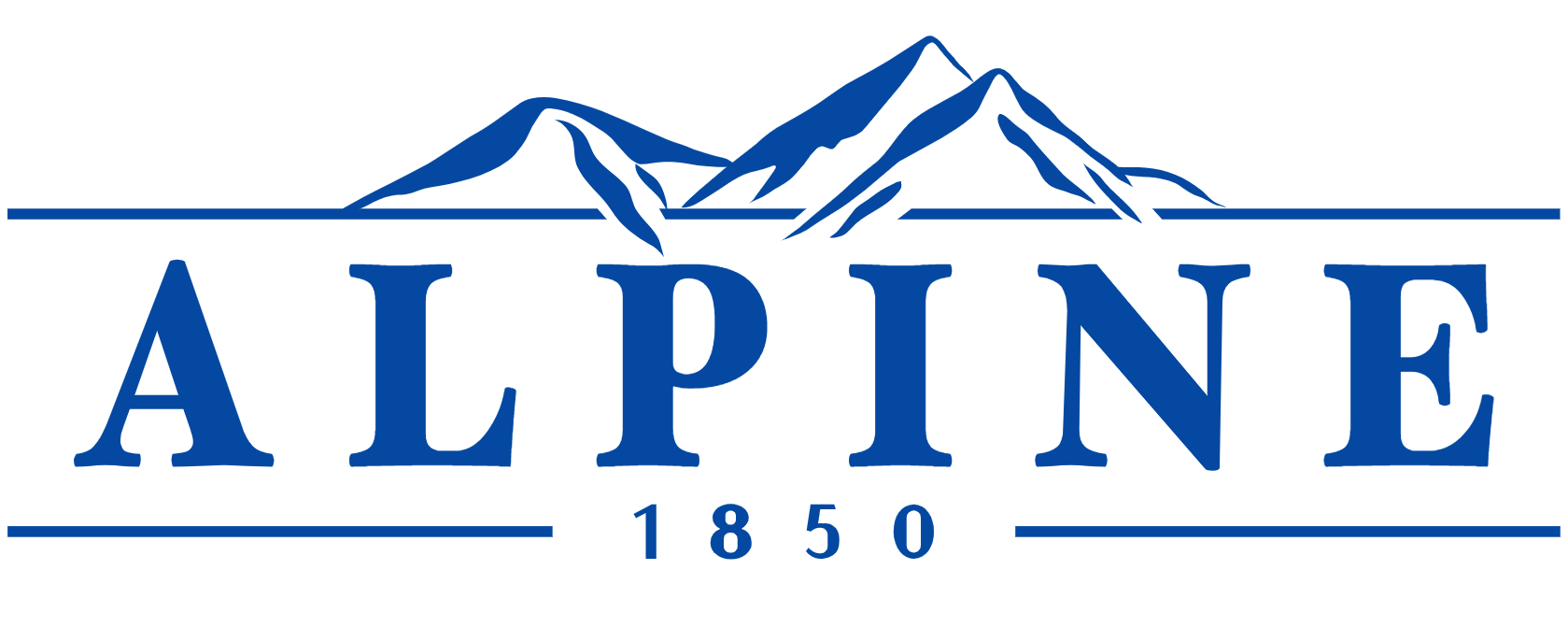 PUBLIC HEARINGThe ALPINE CITY COUNCIL hereby gives notice that a Public Hearing will be held on Tuesday, April 25th, 2023, at 6:00 pm at Alpine City Hall, 20 North Main Street, Alpine, Utah. The City will be receiving public comments on the following items: Proposed Surplus and Disposition of City Real Property at approximately 1528 N. Grove Drive. The property is 233 square feet of excess right-of-way.  